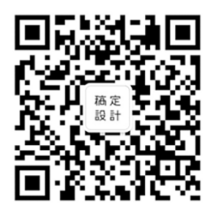 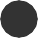 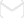 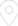 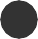 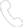 获奖经历2015.11第五届全国高校模拟法庭竞赛全场最佳辩手国内最高水平的模拟法庭竞赛之一，有国内16所著名大学法学院以及台湾地区法学院率队参加，获得第3名的成绩。工作经历2016.09-2018.09 — 速写简历职位：法务专员起草、审核各类标准或非标合同等法律文件；参与金融产品业务设计，协助产品部门防范控制法律风险研究、分析法律法规和监管政策，为公司战略规划及落地提供前瞻性法律支持牵头建立合规管理体系，完善合规制度和流程，全面梳理业务流程，识别、验证、控制合规风险对新业务、新产品、新制度、新流程开展合规性拼深2015.06 - 2016.06 — 速写律师事务所职位：实习生协助起草、修改、审查合同及其他法律相关文本，日常经营中的法律问题咨询内部法律文本管理工商登记、变更、年检及相关事宜的办理 程开展合规性拼深业务技能全国top3法学院毕业，法学、经济学双学位，精通民法、经济法， 金融行业3年从业经历。通过国家司法考试，持有律师从业资格证 英文专八水平，能熟练阅读、翻译英文文件